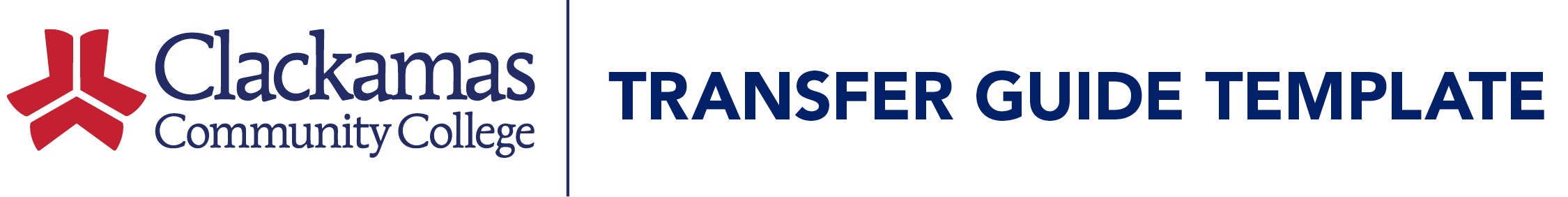 Department Name – 
Transfer Guide with Purpose: Program/Major Requirements: In addition to the departmental requirements listed above, students must also complete coursework for university admission, general education requirements and BA/BS requirements. Meet with a Academic & Career Coach to develop an effective transfer plan that will meet your individual needs. Clackamas Community College CCC CoursesQuarter CreditsCourse EquivalentsQuarter CreditsAdditional Requirements for Program/Major: General Education Requirements: WRD 090 or higherHM 120 or higherMTH 060 or higherPSY 101 or higher 